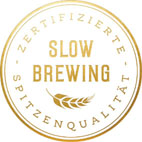 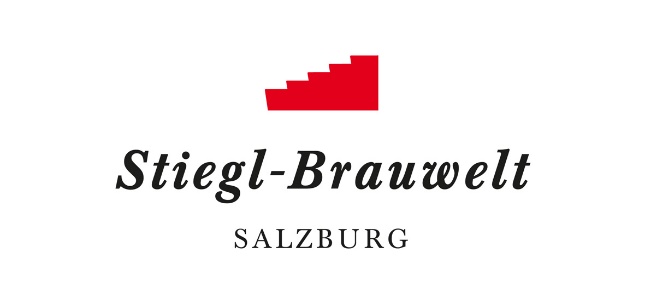  Gemütlicher Frühschoppen in der Stiegl-Brauwelt Live Musik mit den „Steirer Buam“ am 19. Mai Jeden 3. Sonntag im Monat – bei schönem Wetter ab sofort im BiergartenSonntagsvergnügen im Biergarten:Frühschoppen in der Stiegl-BrauweltWas wäre ein Sonntag ohne einen richtigen Frühschoppen? Die Stiegl-Brauwelt lädt jeden dritten Sonntag im Monat zum gemütlichen Beisammensein mit live Musik und zünftiger Hausmannskost. Und wenn das Wetter es erlaubt, findet die beliebte Veranstaltung ab sofort im Biergarten des historischen Sudhaushofes statt. Los geht’s wieder am Sonntag, 19. Mai, um 10 Uhr – diesmal mit den „Steirer Buam“ Manfred und Helmut Stiegler. Die beliebten Musiker sind mit ihrem Repertoire aus volkstümlicher und echter Volksmusik sowie Austropop und gefeierten Hits seit vielen Jahren ein Garant für gute Unterhaltung und werden für richtige Frühschoppen-Stimmung sorgen.Für den kulinarischen Genuss gibt es die „Frühschoppen-Jause“ – bestehend aus Weißwurst, Breze, 1 Stiegl-Weisse oder 1 Stiegl-Goldbräu – um EUR 9,00.  Natürlich können sich Bierliebhaber auch durch die verschiedenen Stiegl-Biersorten kosten – für Autofahrer gibt es die alkoholfreien Biere Stiegl Sport-Weisse und Stiegl-Freibier.Termine, Daten und Fakten„Frühschoppen“ mit den „Steirer Buam“19. Mai 2019, 10 – 14 Uhr im Sudhaushof der Stiegl-Brauwelt (bei schlechtem Wetter im Bräustüberl)Eintritt frei!Nächste Termine: 16. Juni, 21. Juli, 18. August jeweils 10 UhrKostenloses Parken am Gelände der Stiegl-BrauweltStiegl-Brauwelt | Bräuhausstraße 9 (Bus-Linie 1 & 10, Station „Bräuhausstraße“)Öffnungszeiten Gastronomie: täglich von 10 bis 24 Uhr (warme Küche von 11 bis 22 Uhr) Nähere Informationen rund um die Veranstaltungen in der Stiegl-Brauwelt gibt’s unter www.brauwelt.at, brauwelt@stiegl.at sowie telefonisch unter +43 (0)50 1492-1492.2019-05-09_________________________Bildtexte: Pressebild 1: Die Stiegl-Brauwelt lädt jeden 3. Sonntag im Monat zum gemütlichen und genussvollen Frühschoppen – und bei schönem Wetter ab sofort im gemütlichen Biergarten!Bildnachweis: wildbild / Abdruck honorarfrei!Pressebild 2: Zu einem richtigen Frühschoppen gehört natürlich eine zünftige Jause!Bildnachweis: standbild / Abdruck honorarfrei!Pressebild 3: Für die richtige Stimmung beim Sonntags-Frühschoppen sorgen im Mai die „Steirer Buam“.Bildnachweis: Steirer Buam / Abdruck honorarfrei!Rückfragen richten Sie bitte an:Stiegl-Pressestelle, Mag. Angelika Spechtler
c/o PICKER PR – talk about taste, Tel. 0662-841187-0, office@picker-pr.at, www.picker-pr.at